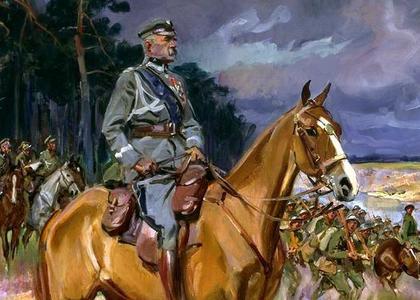 Temat: Święto Niepodległości – 11 listopada.Cel: Kształtowanie postawy szacunku do naszego kraju.Kryteria sukcesu:- potrafię wyjaśnić znaczenie Święta Niepodległości Polski,- słucham ze zrozumieniem bajki,- wykonuję estetycznie pracę,- wiem kim był Józef Piłsudski. Święto Niepodległości 11 listopada  – święto państwowe w Polsce obchodzone corocznie 11 listopada dla upamiętnienia odzyskania niepodległości przez PolskęWysłuchaj uważnie bajki pt. „Z albumu Dziadka - historia Józefa Piłsudskiego opowiedziana dla dzieci”.https://www.youtube.com/watch?v=NkE9rno3gggWykonaj ilustrację do wysłuchanej bajki,